С 2021 года мамы четверых детей выходят на пенсию досрочно.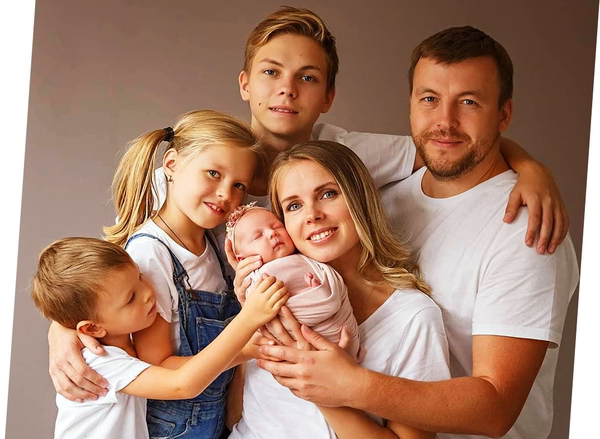 Ранее право выйти на пенсию досрочно предоставлялось многодетным мамам, родившим и воспитавшим пять и более детей.C 2019 года круг многодетных мам, имеющих право на досрочное пенсионное обеспечение, расширился. Такая льгота теперь есть и у женщин, имеющих троих или четверых детей.Первые, кого коснулась новая льгота, - женщины 1965 года рождения, имеющие четверых детей. Они имеют право оформить выплаты в 2021 году при достижении 56 лет, в то время как общеустановленный норматив составляет 58 лет.Матери троих детей начнут досрочно (с 57 лет) оформлять пенсии с 2023 года – это коснётся женщин 1966 года рождения и моложе, для которых общеустановленный срок выхода будет составлять 60 лет.Внимание! Для досрочного выхода на пенсию многодетной мамы должен быть выполнен ряд требований:-воспитание детей до достижения ими 8-летнего возраста;-наличие не менее 15 лет страхового стажа;-наличие не менее 30 пенсионных коэффициентов.При этом не учитываются дети, в отношении которых застрахованное лицо было лишено родительских прав или в отношении которых было отменено усыновление.